Az üzenet átformázásra került, részben aktiválva lett, és tartalmaz néhány mondat kiegészítést.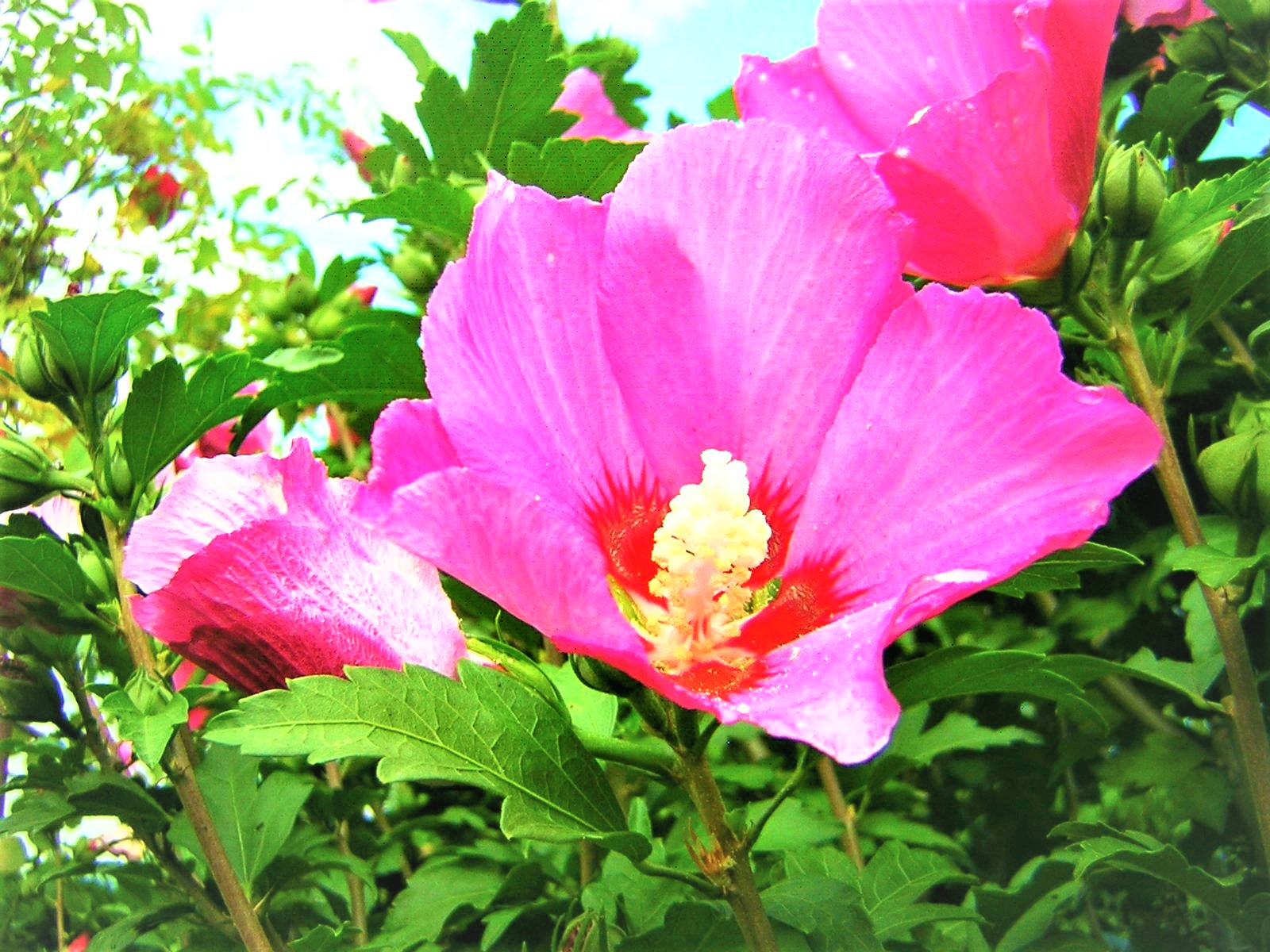 Irgalom - a büntetés elengedése az uralkodó nép által - a hívők tévesen az istenség jóindulatával hozzák összefüggésbe.- 2. rész -Isten üzenetének folytatása:Ti belső emberek, akiknek őszinte szándékotok a mennyországba való visszatérés, kérlek benneteket, hogy mindennapi életetekben szívleljétek meg azt, amit most mondok nektek, és amin valószínűleg soha nem gondolkodtatok mélyen: A tiszta mennyei testvérek (fénylények) egyenrangúak veletek, és boldogok, ha ti is így látjátok őket. Ne adjatok nekik olyan neveket, mint angyalok vagy arkangyalok, Isten fényének szolgái és más olyan neveket, amelyek állítólag egy nem létező mennyei hierarchikus életből származnak. Nem akarjátok hallani őket, vagy nem akarjátok, hogy így szólítsanak meg benneteket, mert némelyek közületek az állítólagos spirituális nevük kimondásával vagy gondolatban tisztelettel és méltatlanul alávetik magukat nekik, és magasabb rendű lénynek tekintik őket. Ez semmiképpen sincs így, és ezért arra kérlek benneteket, hogy soha ne alázkodjatok meg előttük. Ha bármelyikőtöknek megadatik a lehetőség, hogy egy tiszta, égi fénylényt halljon bennetek - de ez nagyon ritkán történik meg, mivel általában a tudatosságotok rezgése nem elegendő ehhez -, akkor arra kérlek benneteket, hogy figyeljétek meg minden lény égi egyenlőségét.A fény mennyei lényei nem kívánják többé, hogy felemelkedjetek általatok! Ezt a kérést a hírvivőn keresztül adom át nektek, aki maga sem akar semmilyen megaláztatást, és hasonlóképpen nem akarja lénye felmagasztalását, és nagyon vonakodik attól, ha egy ember valami különlegesnek tekinti őt, vagy megalázza magát vele szemben. Mint minden lény, ő is az isteni fényből emelkedett ki, és a mennyei egyenlőséget éli, ezért figyelmeztetlek benneteket, hogy tekintsétek őt valami különlegesnek.Még ha mentálisan megterheltek is vagytok, és nem rendelkeztek a tiszta égi fénylények magas rezgésével és nagyszerű kisugárzásával, ez nem ok arra, hogy alacsonyabb rendűnek érezzétek magatokat hozzájuk képest. Legnagyobb egyetemes szívemben nézek rátok, amikor örök mennyei életetek örvendezve kezdődött, miután szüleitek a szeretet legmagasabb érzéseiben, mint tiszta mennyei fénylények, megteremtettek vagy megfogantak benneteket. Valamint azt is, hogyan hagytátok el egyszer a mennyei világokat, hogy vagy részt vegyetek a teremtés megmentését szolgáló mennyei üdvösségtervben, vagy pedig egy megbeszélt mennyei eónnyi ideig a mennyei lényen kívül, saját magatok által teremtett világokban éljetek. Belső látomásomban még mindig látlak benneteket, ahogyan az egység mennyei törvénye által melegségesen egyesültetek minden fénylénnyel és velem, a szeretet mennyei szellemével az Én Vagyok-ban, és ahogyan boldogan éltetek az egyenlőségben. Valóban, lényed legbelsőbb részében az egyenlőség égi törvényével vagy összhangban, és mindig így fogok rád tekinteni és így bánok veled, még akkor is, ha jelenleg emberi tudatosságban vagy, azaz, ha a megterhelt lelked átmenetileg fizikai testben él.Mindig megadom nektek a szeretetemet, attól függően, hogy hogyan igazodtok a mennyei törvényhez, de soha nem foglak alacsonyabb rendűnek tekinteni és igazságtalanul bánni veletek. Ahogyan én vagyok hozzátok, úgy viselkedem én is a fény mennyei lényeivel szemben. A földi életben is egyenrangúnak látlak benneteket, bár a szellemi evolúcióban a tudatosságom minden fénylényt felülmúl. De emiatt nem fogok lenézni egyetlen lényre sem, és nem fogom lejjebb látni. Ők egyenrangúak velem, ahogyan ti is és minden bukott lény.Most megerősítettem ezt a kijelentést, mert látom a jövőtök előzetesében, hogy néhány szellemileg orientált embernek milyen nehéz lesz felfognia a lények egyenlőségéről szóló kijelentésemet. Kérem, gondolkodjon előrelátóan és szívből jövő logikával, akkor jobban sikerül majd megértenie engem az alapítóról szóló új kijelentéseimben. Ezen a nagy spirituális lépésen keresztül lehetővé válik számotokra, hogy velem együtt egy új spirituális időszakba és egy magasabb tudatosságba lépjetek, ahol kizárólag logikus és érthető kozmikus törvények várnak rátok. Nem kell elfogadnotok és megélnetek a mennyei törvények új ismereteit, mert szabadok vagytok, de aki szívből akarja tudatát tágítani, annak a logikai törvények mindig szívesen állnak rendelkezésére. Nem néz körül, hogy mit gondol erről a szomszédja, és hogy az utóbbi megbirkózik-e az Isten mennyei Lényem új szellemi törvénynyilatkozataival. Kérjük, fontolja meg: Mindegyikőtök többé-kevésbé lelkileg megterhelt az élet egyik területén a sok közül, és kevés vagy intenzív erőfeszítést tesz az általa ismert égi törvények megélésére, és ezért mindegyikőtök az égi létra egy másik fokán áll. Ezért az égi törvény elfogadása és megértése mindenki számára más és más lesz. Ezért ne másoktól várjátok, hogy mit gondolnak egy új törvénynyilatkozatról, ha egyenesen a mennyei fénybe akartok kerülni. Bölcsebb, ha messze érett lelkedhez igazodsz, amely jó vagy kellemetlen érzéseken és érzéseken keresztül közli veled önmagát. Jól akarja kihasználni a földi életben adódó lehetőségét, ezért állandóan impulzusokat ad az embernek, hogy még jobban finomodjon a mennyei törvényben. De ezt csak akkor tudja megtenni, ha emberi lénye hozzáférhető az új, logikusan hangzó, mennyei törvények kijelentései számára. Akkor nagy örömmel és belső hálával fogadja majd a nyitottságát. El tudod ezt képzelni? Bizonyára észrevettétek már az ismétlődő kijelentéseimben, hogy nem hagyok kő kövön nem maradni, hogy mindig új ösztönzést adjak nektek, hogy már most elkezdjétek földi ruhában fokozatosan újra feloldani a mennyei törvényeket. Ezért adok nektek sok példát és mélyreható tanácsot a mennyországba vezető további utatokon, és mindig arra kérlek benneteket, hogy szívesen gondoljátok át, mert akkor megkímélhetitek magatokat jó néhány téves úttól és sok szenvedéstől a túlvilágon. Legyetek okosak és bölcsek, ne álljatok ellen az új tudásnak, amelyet eddig elhallgattak előletek. Még egyszer emlékeztetlek benneteket, hogy még inkább tudatában legyetek a lelki tragédiának: A szellemi mozdulatlanság és tudatlanság miatt ma sok hívő ember és lélek süket és vak a mélységes mennyei bölcsességgel szemben. Kérlek, vessétek le egyházi vezetőitek félénkségét, akik még mindig a vonzó földi múlt régi, dohos és poros köntösében ragadtak, amelyből nem akarnak kibújni, mert ezen keresztül még mindig megbecsült személyiségek lehetnek. Magasztos személyiségük és sok merev, logikátlan vallásos tudásraktáruk, amely földi életek sokaságából és a túlvilági finom esési birodalmakból is származik, megakadályozza őket abban, hogy nyitott elmével közelítsenek egy új, logikus spirituális ismerethez. Újra és újra belegabalyodnak vallási elődeik régmúlt földi, logikátlan tudásába, és már nem tudják, hogyan találjanak ki onnan. Erős intellektusuk megakadályozza őket abban, hogy közelebb kerüljenek hozzám belülről, ezért szellemileg vakok maradnak, és logikátlan tanításaikkal másokat is ugyanolyan szellemileg vakká tesznek a mennyei életre. Most már nem tudják felfogni, hogy én (az Istenség) a földi életben is egyenlő vagyok velük. Ez a tény elviselhetetlen számukra.Lényük fölé emelve látnak engem, ezért megalázkodnak előttem, és ezáltal tévesen egyenlőtlenségben élnek, és nem veszik észre, hogy szeretetszellememmel, a mennyei teremtés lényegével együtt ott vagyok lelkük minden részecskéjében és testük minden sejtjében is. Ha szeretetszellemem átsugárzana rajtuk, akkor minden további nélkül közölhetném velük magamat a mennyei törvényből is, és felvilágosíthatnám őket minden lény egyenlőségéről. Sajnos, emberi és lelki tudatuk bezárkózott előttem, és így vakká váltak az isteni törvények iránt, és most már teljesen a mennyei teremtéssel ellentétes irányba orientálódtak. Ezért nem kell meglepődniük azon, hogy nem hallanak többé engem belülről. Ma azt hirdetik a félrevezetett hívőknek, hogy nincs több mondanivalóm számukra, mert állítólag már 2000 évvel ezelőtt mindent elmondtam a hívő emberiségnek a hazavezetésük érdekében. Ha egyszer egyes hívő emberek megkapják a szeretetnyelvemet, akkor szerintük ez egy "magánkinyilatkoztatás", amit nem szabad nyilvánosságra hozni, mert én állítólag nem akarom ezt. Ti, belső emberek, most már felfogjátok, hogy egy nagy labirintusban vagytok ebben a világban? Valóban, a tévelygő és eltévedt hívők számára nagyon nehéz megtalálni a kiutat belőle.Szívélyes, alázatos természetemet a mennyei ősnapsugárban a vallási vezetők sokáig félreismerték. Nagy erőfeszítéseket tesznek, hogy külsőleg tiszteljenek engem, sok felemelő szertartással, hagyományos rituálékkal és felkent prédikációkkal. Már annyira eltávolodtak a mennyei egyenlőségtől, hogy tévesen azt hiszik, nem tudnak eléggé felmagasztalni. Minden hívőnek dicsőítenie kell engem dicsőítő énekeivel, mert én királyi, mennyei, megszemélyesített fényszellem vagyok, és hatalommal és dicsőséggel uralkodom az egész teremtésen. Nem jut eszükbe, hogy az ősi napban lévő szeretetszellememnek nincs fényformája, mint egy mennyei lénynek, és hogy nem vagyok magasabb rendű, mint az egész teremtés egyetlen lénye sem.Ez a nagy tévedés vakká teszi őket az én és a ti mennyei törvényetekre is, ezért borítják be ünnepélyesen az oltárokat az én tiszteletemre, amelyeket állítólag én szenteltem volna fel és áldottam volna meg Szentlelkemmel, és ráadásul még mindig azt hiszik, hogy szeretetszellememmel jelen vagyok a szertartásaikon. Mindig úgy szólítanak, hogy "Szent". De a mennyei teremtésben a fény tiszta lényei soha nem neveztek engem "szentnek"! Sajnos, eddig nem tudtam rávezetni őket a téves és beszűkült emberi és lelki tudatosságukból egy másik, mindenekelőtt személytelen gondolkodás- és életmódra. Elég sokan közülük kivételesnek tartják magukat, és általam kiválasztottnak. Az emelkedettek, különösen a feltűnően öltözött papság, mindig szentté avatnak valakit a népből, a hitközségükből vagy valakit az emelkedett soraikból - állítólag én még egyszer felvilágosítottam volna őket, és utasítottam volna erre. Valóban, nem tudom őket kivezetni ebből a tévelygő életmódból és szemléletből, és nem tudom őket felszabadítani, és nem is tehetek semmit, ha szellemi zavaraikban még mindig az én szeretetszellemem által kiválasztottnak tartják magukat. Ez semmiképpen sincs így. Az ilyen szemlélet és életmód felemeli önmagát, és ezért nem tudják megérteni, hogy az isteni törvény előtt egyenlőek minden lénnyel és velem is.Tévesen azt hiszik, hogy nagy örömmel látom az állítólagos nagy földi küldetésüket, és egy napon nagy hálával fogom őket fogadni mennyei visszatérésükkor, és dicsérni fogom őket minden mennyei lény előtt. Néhányan olyan messzire mennek vágyálmaikban és képzeletükben, hogy mennyei ajándékokkal fogom elhalmozni őket, és a mennyei lények előtt a felmagasztalás babérkoszorúját adományozom nekik.Valóban, amit e földi látványosság utáni szellemi ébredésükkor megtapasztalnak, az semmihez sem fog fogható tragédia lenni. Sokan közülük már megtapasztalták ezt, akiknek mennyei tudata teljesen elhomályosult és elborult az e világból származó nagy tévedésekkel. Amikor megérkeztek a túlvilágra egy állítólag általam kiválasztott lény élettárolójával, azt várták, hogy én és a mennyei lények dicsőséges énekekkel fogjuk őket dicsőségesen fogadni, mert hálás vagyok vallási érdemeikért. De ezt még senki sem tapasztalta a túlvilágon, és ez a jövőben sem fog változni! Amikor a fény mennyei küldöttein keresztül elmondom nekik - ha nem utasítják el arrogánsan -, hogy félre lettek vezetve, és most vissza kell találniuk a mennyei lények egyenlőségéhez, ha haza akarnak menni, akkor a legtöbbjük mélyen lehangolt és csalódott lesz hosszú ideig. Ez a kijelentés különösen kellemetlen a gőgös és arrogáns lények számára, ezért haraggal fordulnak el tőlem és a fény mennyei küldötteitől, és vagy a földön túli, egyenrangú társaikhoz mennek, vagy azonnal újra inkarnálódni akarnak. Az ilyen lelkek földi élete a fizikai testben többnyire nem halad másként, mint az előző, mert nem voltak hajlandók gőgös viselkedésüket és tanításaik törvénytelenségét bűnbánóan átadni nekem feloldozásra. Az így beilleszkedett és összehangolt lelkek korábbi földi életük megismétlődését tapasztalják, vagyis ismét azonos tudatosságú emberek között vannak, és nagyon jól érzik magukat velük. Ezért van az, hogy az ilyen lélek, aki sok bibliai ismerettel és prédikáló életmóddal rendelkezik, mindig visszahúzódik oda, ahol befejezheti a vallási tanulmányokat. Valószínűleg el tudod képzelni, miben lesz ezután újra aktív. Természetesen ismét megpróbál majd berendezkedni a törvénytelen szakmájában, mert a magával hozott szellemi tartalékok megkönnyítik számára a vallási tanbeli ismeretek felfrissítését és további bővítését. Az ilyen önmegszólítás, amely hozzám kapcsolódik, mint például a pap, a lelkész vagy más magasabb vallási rangú címek, valójában nem létezhetne ezen a világon, ha a javíthatatlan, gonosz és képmutató lények nem törekedtek volna szándékos félrevezetésekkel a teljes szellemi zűrzavarra a teljes teremtés gyorsabb önpusztítása érdekében. Az egykori bukott lények nem akartak mennyei visszatérést, ezért új emlékeket adtak maguknak, amelyeknek semmi közük nem volt a törvény mennyei életéhez, és arra szolgáltak, hogy megakadályozzák a hazatérésüket. Talán most már jobban megérthetitek korábbi pusztító cselekedetüket - mennyei életmódjuk elfedését. Pontosan tudták, hogy mire készülnek és mit akarnak, mert aki nem tudja tudatából kihozni a mennyei életmódot, annak már az sem lehetséges, hogy a mennyei visszatéréshez igazodjon. Ezért a teremtést pusztító, csaló lények mindent megpróbáltak, hogy a bennük lévő égi törvények örökre elhomályosuljanak, és a lélek az emberi viselkedésen keresztül folyamatosan átprogramozódjon a törvénytelen életre. Így biztonságban érezhették magukat, és hitték, hogy bolygótársaik közül senkinek sem lesz akkor még lehetősége arra, hogy a saját lelke mélyéről előhozza a leplezett mennyei tudást. Mivel hosszú ideig az isteni lényemmel való kapcsolat nélkül éltek, meglehetősen alacsony rezgésszintre kerültek, és ez azt okozta, hogy már nem voltak képesek az égi, magas rezgésű raktárakat visszahívni egy felülvizsgálatra. Így emberi és lelki tudatukat egyre inkább beborították a földi elő-létezésekből származó újabb és újabb törvénytelen raktárak a földi ruhájukban, és most már nem is sejtik, hogy hol volt a valódi eredetük.Amikor a megváltás tervének lényeinek az egész teremtés legalacsonyabban rezgő bolygóján (Föld) kellett megtestesülniük, hogy megmentsék a teremtés életét, a bűnbeesés lényei tudták, hogyan segítsenek magukon, és csalárd módon intézkedtek. Állítólag vallási csoportokat és rendeket alapítottak az én tiszteletemre és dicséretemre, az üdvösségterv már elveszett, megtestesült lényei által, amelyekbe később ők (a bukott lények) álszent módon beléptek és uralkodó modorukkal átvették a vezetést. Ily módon a Bukás Lényei beszivárogtak minden vallási csoportba és hitközösségbe, és ez a mai napig így maradt. A földön túli bukás-lények mindent ügyesen kitaláltak, hogy irritálják az Üdvösségterv Lényeit. Az én és a ti mennyei törvényeimet és életmódotokat, amelyeket szíves, megvilágosodott, üdvterv lelkű emberi lények hallottak, értettek és leírtak, rövid földi idő alatt az üdvterv lényei közé tartozó, megtestesült bukás-lények újra kiforgatták, azaz átírták az ellenkezőjére. Az egyházi vezetők mind a mai napig felolvasnak az állítólag sok életbölcsességgel teli könyveikből, amelyekben mindig a szeretet szellemét magasztalják, és a hívő emberek megalázását írják le. Külső megalázó viselkedésüket aztán az üdvterv lényei is átvették, és így tökéletesen sikerült a megtévesztésük. Már nem tudják elképzelni, hogy egyenrangú vagyok velük, ezért piedesztálra emelnek és imádnak engem. Valóban, egy mennyei lény soha nem alázkodna meg előttem. Ha bármilyen okból egy égi lénynek ez lenne a szándéka, az egyenlőség égi törvénye a szívemből azonnal figyelmeztetné belülről (az élet magjából), és komolyan megkérné, hogy tartózkodjon ettől a magasztoskodástól. Ha a mennyei lények szívélyesen jönnek hozzám, akkor ez egyszerűen egy kéréssel történik, amit teljesítek számukra, ha az isteni törvény keretein belül van, vagy ha segítségre van szükségük egy kétértelműség miatt, mert még nem tudják megérteni és felfogni a mennyei törvényt eddig. Ez az egyik oka annak, hogy hozzám fordulnak.Ha szívből jövő vágyat éreznek arra, hogy kommunikáljanak velem, akkor egyszerűen csak beszélgetnek velem, ahogyan ti is szívből jövő beszélgetést folytattok egymással. Az égi lények azonban nem azért jönnek, hogy mindig dicsérjenek engem, és hálát adjanak a bőségükért, hanem azért, mert szívből vágyakoznak utánam. Szívesen kommunikálnak velem, és a szív párbeszédének során egy leheletnyi plusz erővel ajándékozom meg őket. A szívnek ez a párbeszéde nem istentisztelet, hanem a velem való kapcsolat szívből jövő cselekedete, a szeretet szelleme a szívükben.Aki azt hiszi, hogy több ember előtt külső magasztos dicséretekkel, sőt talán még különösen feltűnő, abnormális beszéddel is hálát kell adnia nekem, az valóban még távol él a mennyei élettől. Aki azt hiszi, hogy a szív imájában mindig dicsérnie és különböző módokon magasztalnia kell engem, annak mondom ma a hírnökön keresztül - aki mindig alázatosan, alázatosan, alázatosság nélkül beszél hozzám szívből, ahogy én is beszélek hozzá belsőleg -, az ellenőrizze magát, hogy nem akar-e hízelegni nekem. Nem szeretem az ilyen beszédet, mert természetellenes, és általában önzés jellemzi. Aki természetes módon, szívből jövő módon jön hozzám, hamarosan megtapasztalja, hogy örömmel engedem, hogy a lelkén keresztül érezze szeretetemet. Azaz, hogy azáltal, hogy érzi az én további erőmet, megerősítést kap a velem folytatott őszinte és szívből jövő beszélgetésének törvényes módján. Most már kitalálhatjátok, hogyan kommunikálnak velem a mennyei lények. Önkényszer nélkül, azaz mindig önként jönnek hozzám.A bűnbeesés égi lényei másként akartak látni téged. Olyan messzire vittek, hogy térdre borulsz előttem, és tiszteletteljesen előadsz egy szívből jövő kérést. Az imádkozásnak ez a módja a legtöbb terv lényt teljesen félrevezette, ahogyan azt a bukás lényei tervezték. Most már az üdvterv lényei nem tehetnek mást, mint hogy ilyen alázatos módon mutatkoznak előttem, és ezzel állítólag megmutatják nekem nagy alázatukat, tiszteletüket és tiszteletüket.Azok, akik igazán alázatossá váltak, belülről érzik, hogy a mennyei alázatnak semmi köze a világi emberek alázatához. A mennyei alázatot gyakran összetévesztik a túlzó képmutató udvariassággal, az impozáns figyelmességgel és segítőkészséggel. A mennyei alázat azonban visszafogott és kiváró életmód, amely először a jelenlegi helyzetet akarja felismerni. Az érzékeny, csendes és feltűnésmentes ember visszafogott és várakozó magatartásából felismeri, hogy milyen viselkedést kell választania valakinek. Belülről érzi, hogy segítenie kell-e, vagy udvariasan kimondania néhány szót a szívéből, ami esetleg egy szép belső kommunikációt eredményezhet. Ez csak egy visszafogott, soha nem tolakodó, de mindig barátságos és előzékeny ember számára lehetséges, aki intuitíve érzi a mennyei alázatot belülről, és ennek megfelelően viselkedik az életben.Az isteni alázat nem egy másik lénynek való behódolás, aki aztán dominánsan meghatározza, hogy mit kell tenni. Ezt az életmódot a javíthatatlan Bukás-lények találták ki, hogy mindig az uralkodó és meghatározó elvben élhessenek, és mindenekelőtt, hogy az Üdvterv lényei az ő szolgáik vagy munkaszolgáik legyenek.Amint ebből a beszámolóból láthatjuk, a mélyen bukott lények gondoskodtak arról, hogy ne csak ők maguk éljenek a mennyei törvények nélkül, hanem az üdvterv lényei is belekerüljenek törvénytelen életmódjukba. Ez a mai napig sikerül nekik. De én nem hagyok követ megforgatni, hogy először az üdvösségterv lényei megszabadulhassanak ennek a törvénytelen világnak a béklyóitól, és ezért hírnökökön keresztül hívok ebbe a világba. Először az üdvösségterv készséges lényeihez fordulok, akik szeretnének visszatérni a mennyei világok gyönyörű, mindenekelőtt értelmes és örömteli életébe. De emiatt nem hagyom állva a többieket sem, akiknek nagyon is szükségük lenne arra, hogy még inkább belépjenek szeretetem mennyei törvényébe és fényébe, de jelenleg nem tudom elérni őket.Ha most erőfeszítéseket tesztek, hogy fokozatosan közelebb kerüljetek belső szeretetfényemhez, akkor ez egy napon láncreakciót fog kiváltani azokban, akik még mindig várakozó helyzetben vannak, mert még mindig szeretnek körülnézni a világban. Még mindig a beteljesülést keresik maguknak, vagy az anyagi függőségek foglyai. De egy napon rájönnek, hogy hol élnek valójában, és hogy örömük csak rövid életű, semmiképpen sem hasonlítható a mennyei élethez. Egy nap világosan érezni fogják spirituálisan felébredt lelkükön keresztül, hogy nem tudják többé kielégíteni világi örömeiket. Egy szellemileg felébredt lélek vágyik a szeretetszellememre, és inkább nagyon közel szeretne lenni hozzám. De ha az ember még egyszer körülnéz ebben a világban a beteljesedés után, akkor ő és a lelke még nem érte el azt a szellemi érettséget, hogy megközelíthesse a mennyországot. Ezt így kell érteni: Ha valaki szabadidejében még mindig intenzíven és szenvedélyesen foglalkozik különböző kulturális irányzatokkal, vagy nagyon sokat sportol, és sok időt és életenergiát fordít rá, akkor lelkét a világi orientáció miatt mindig újabb és újabb ellentmondások terhelik. Ez elszomorítja a lelket, mert ezáltal lelki visszalépést tesz, hiszen emberi lényének világi érdekei (raktárai) nincsenek kapcsolatban a törvény mennyei életével. Egy hazatérni akaró lélek számára az újabb és újabb világi raktárak csak nagy ballasztot jelentenek. Az emberi szenvedélyek révén a lélek naponta újabb és újabb negatív raktárakkal van elborítva, amelyeket az emberi lény rövid mélyalvási fázisában a nagy információbőség miatt nem tud teljesen átadni nekem feloldásra. Ez azt jelenti számára, hogy szellemi előrelátása egyre korlátozottabbá válik, és teljesen átveszi emberi lényének természetét. Talán már megtapasztaltátok a mennyei fénybe vezető belső úton, hogy milyen nehéz elhagyni valamit, ami törvénytelen, amit sokáig és örömmel követtetek. Ez még nehezebb sok túlvilági léleknek, aki haza akar térni, mert a szeretett tevékenység iránti erős vágyakozása arra készteti, hogy ismételten belehelyezkedjen világi emlékeibe, és felidézze azokat az emléktudatban. Ily módon emberi életének egy szakaszát újraélheti, vagy inkább felfrissítheti magában, és így aligha kerülhet közelebb a fény mennyei életéhez.Valóban, az embernek az evilági örömök iránti erős érdeklődése révén a lelkében megerősödik a mágneses vonzódás ehhez a világrendszerhez és az anyaghoz (a durva anyagi atomokhoz), és ezért az így orientált lelkek nem találnak kiutat a földhöz kötöttségből.Szeretetszellemem nem tudja megmondani, mennyi időbe telik, amíg egy Istenhez kötött ember önként elszakad attól a világi lelkesedéstől, amelyben sokáig kiteljesedést tapasztalt, hiszen szabadon határozza meg az életét. Ugyanez vonatkozik a túlvilági lélekre is. A szenvedélyes tevékenységtől való megszabaduláshoz az embernek és a túlvilági léleknek is olyan hasznos szellemi tudásra van szüksége, amely érthetővé teszi számára, hogy miért kell megváltoznia. Az ember nem tudja előre felmérni, hogy a túlvilági lelke készen áll-e valami új befogadására, mert tudatát még nagyon beszűkítik a tárolt hamis információk, és nem tudja elképzelni, hogy szenvedélye valami törvénytelen dolog az égi nézőpontból. Amíg még mindig valami olyasmiért lelkesedik, ami csak ebben a világban létezik, addig megtagadják tőle a mennyország mágneses vonzását és megközelítését. Csak amikor a világi örömök és vonzalmak értelmetlenné válnak az ember és a lélek számára, kezdődik a spirituális visszatérés egy teljesen más élethez. Ha egy megtisztult lélek egyszer már megtette a mennyei visszatérést, a boldogság könnyeit fogja hullatni. Kívánom ezt a pillanatot minden bukott lénynek és a mennyei terv lényeinek is, akik még mindig ehhez a sok csalással teli világhoz vannak kötve!Az üdvösségterv lényeit a félrevezető vallási tanítások összezavarták és elbizonytalanították. Sokan közülük belülről gyanítják, hogy a hit egyes tanításai nem lehetnek igazak, mert olyan sok ellentmondásos állítás létezik. Elég sokan közülük szellemi alternatívákat keresnek, de nem találnak, mert tudatuk még mindig túlságosan erre a világra összpontosít, és minden körülményt csak túlságosan is emberinek tartanak, és így elutasítják a hírnökről szóló új mennyei utasításokat is. Ez a rövidlátó életmód megakadályozza a spirituális, kozmikus élethez való hozzáférésüket, és ezért nem tudják a saját életüket egy magasabb és messzebbre tekintő perspektívából szemlélni. Intuitíve, belülről érzik, hogy csak logikus és liberális kijelentéseket fogadhatnak el az égi törvényekből. De vallási papságuk mindig figyelmezteti őket, hogy ne foglalkozzanak idegen szellemi tudással, mert ez a sötét ellenlények széles körben elterjedt hamis tanítása. A különböző vallások papjai szeretik reklámozni vallási tanításaikat, és még ma is azt állítják, hogy a mennyei igazságot tartják a kezükben. Valóban, aki ezt hiszi és mondja, az szellemileg még mindig nagyon messze van a mennyei igazságtól. Mennyei nézőpontomból ez az állítás csakis szellemi tudatlanságból és arroganciából fakadhat. Kérem, lépjen ki gondolkodásának beszűkültségéből és a mennyei életről szóló, régen elavult ismereteiből, akkor meg fogja érteni az őszinte, alázatos és vallásmentes hírmondókról szóló helyesbítéseimet, valamint a következő kijelentést: Egy szellemileg megvilágosodott ember emberi tudatába csak a legkisebb részleteket, vagyis apró cseppeket tudok átadni a mennyei törvényből. Ezek soha nem a mindent átfogó igazságot jelentik! Ti, teológusok, kérlek benneteket, gondoljátok át mélyen, hogy mit tesztek a hívőkkel ezzel a kijelentéssel, ha továbbra is azt állítjátok, hogy egyedül ti vagytok az isteni igazság birtokában. Valóban, ti a hívőket szabaddá és szellemileg függővé teszitek, és magatokhoz kötözitek őket. Gondoltál már ilyen messzire?Ha nem, akkor arra kérlek benneteket, hogy most kezdjetek el egy új gondolkodásmódot, amely közelebb visz benneteket a mennyei szabadsághoz. Ha vágyakoztok utána, akkor hamarosan el akartok majd szakadni szeretetszellemem eddigi rövidlátó szemléletétől, és azokat is el fogjátok engedni, akik hosszú ideig rabságban voltak veletek szemben, mert azt hitték, hogy az abszolút mennyei igazságot tartjátok a kezetekben, és hogy azt állítólag én adtam nektek a kezelésre. De ez nem így van! Ezért arra kérlek benneteket, hogy először is legyetek alázatosak, és ezt csak akkor tudjátok megtenni, ha hosszú ideig feltűnésmentesen a háttérben éltek, személyes bemutatkozás és magasztalás nélkül, és mindig készek vagytok megnyitni a szíveteket minden ember előtt, vallási elhatárolódás nélkül. Csak akkor ismerhetitek fel, hogy tanításotok mennyire eltért a mennyei lények szabadságától és a szívből jövő gondolkodás és élet logikájától. Csak akkor tudtok megragadni engem és a mennyei lényeket valamilyen mértékben az egyenlőségünkben. Akkor már nem akarjátok majd tanítani az állítólagos mennyei igazságból származó tudást, és szégyellnétek magatokat a veletek egyenrangú mennyei testvéreitek előtt, ha még mindig személyesen akarnátok az előtérben tisztelegni.Ez egy szívből jövő kérés volt a mai teológusokhoz, ha hajlandók elolvasni ezeket a kis szeretetcseppeket mennyei szívemből.Sok üzenetközvetítés hangzott el a bejelentő nagyrészt megtisztított lélekcsatornáin keresztül, de soha nem fogom nektek azt mondani, hogy ez az "abszolút" igazság a legnagyobb egyetemes szívem mennyei Lényétől. Csak arra hívom fel a figyelmet, hogy az ezen a hírmondón keresztül érkező üzenetek nagyfokú tisztasággal és spirituális jelentőséggel bírnak, és nagyon hasznosak azon emberek megvilágosítására, akik elhatározták, hogy velem és a lelkükkel közelebb kerülnek Isten országához. Sőt, most elmondom nektek, hogy ezek az üzenetek, amelyeket nektek ajánlok, olyan spirituális mélységgel bírnak, amelyet még soha nem tudtam ilyen világosan előadni egy hírnökön keresztül. Ez nagy öröm számomra és az égi lények számára. De tudnotok kell, hogy az én égi képi világom a kijelentés és a világosság mélységében, amelyet a tiszta égi fénylényeknek közvetítek az inspiráció átadására, nem fogadható, nem ragadható meg és nem írható le egy médiumi emberi lény által a maga háromdimenziós tudatosságával, mert a beszűkült emberi nyelv nem képes azt kifejezni. Ez alatt a szeretetszellemem azt érti, hogy a szellemileg magasabban fejlett emberi lény soha nem lesz képes befogadni és továbbadni a mennyei lények hetedik dimenziós tudatossági nyelvét. Ez soha nem lesz lehetséges egy ember számára, még akkor sem, ha a világ teljes tudása és a legnagyobb iskolai végzettsége birtokában van. Arra kérlek, hogy gondolkodj el mélyebben a magyarázatomon, és ha megértetted, akkor valószínűleg nem fogod többé azt állítani, hogy az abszolút igazságomat tartod a kezedben.Néhányan talán még emlékeznek vallási hovatartozásuk idejéből - amelytől sokan már elszakadtak - és a vallási prédikációkon való részvételükből is, hogy a papok néha arról beszéltek, hogy az isteni igazságot a Bibliából olvassák ki. Sok istenhívő ember anélkül vette magába a papság e kijelentését, hogy tovább gondolkodott volna rajta. De egyikőtök sem sejtette, hogy egy ilyen vallási hamis állítás nagyon is formálja a felső és alsó tudatot, és egy bizonyos ponton a belső, Istenhez kötött lelkét is, amely végül az üdvösségtervben inkarnálódott. Egy életen át - ha az ember intenzíven foglalkozik egy hitoktatás vallási ismereteivel - folyamatosan beborítja az, és ennek az lehet a következménye, hogy már egy inkarnáció után elveszíti égi orientációját, vagyis a túlvilágon is kötődik a vallási közösséghez, annak tanításához és a prédikátorokhoz. Most már talán jobban megértheted, milyen veszélyes vakon és bizalommal feltételezni, hogy az abszolút igazságot egy hitközség vallási ismeretei vagy tanításai tartalmazzák.Azt tanácsolom nektek, hogy ne ragaszkodjatok semmilyen felekezethez, és ne kössétek magatokat semmilyen szellemi csoporthoz, mert a lelketek haza akar térni, és olyan szabadnak akarja érezni magát, mint amilyen már volt a mennyországban. Legyetek bölcsek és bölcsek, szabaduljatok meg minden előre meghatározott szektától, kényszertől és felekezeti kötöttségtől. Továbbá arra kérlek benneteket, hogy ne ragaszkodjatok a mai hírnökök üzenetnyilatkozataihoz, akik a Föld számos országában tudatosságuknak megfelelően fogadják szeretetem nyelvét. Hasonlóképpen ne ragaszkodjatok e hírnök üzeneteihez, amelyeket azért kaptatok, hogy gyorsabban haladjatok szellemi érettségetekben a mennyei úton hazafelé, hogy figyelmeztető jelzéseim révén elkerülhessétek a sok elképzelhetetlen, láthatatlan veszélyt. Kérlek, ne kövesd el újra azt a hibát, hogy a szeretet szellemének minden szavát megfordítod és úgy értelmezed, ahogy szerinted azt jelentenie kell és a te véleményed és tudásod szerint kell érteni. Arra kérlek benneteket, hogy a hírvivőn keresztül csak a kijelentések mély értelmét vagy tartalmát ragadjátok meg, de ezt soha nem lehet az egyes szavakba foglalni. Életük során mindannyian hasznos tapasztalatokat szerezhettek nemzeti nyelvükkel és annak kifejezés- és írásmódjával kapcsolatban, de néha félreértések vagy viták során sajnálattal kellett rádöbbenniük, hogy egyes szavakat másképp értik és másképp értelmezik, mint a másikat. Ennek oka, hogy minden ember más-más tudáspotenciállal rendelkezik, és a lelke többé-kevésbé ellentmondásokkal terhelt, és ez markánsan befolyásolja egy dolog leírását, még akkor is, ha a nyelvészek a tudatuk és életszemléletük szerint összeállított irányelvet adnak. Ezért kérlek, törekedjetek arra, hogy csak az üzenet összefüggéseit vegyétek át, mert így jobban fogjátok látni a kijelentésem átfogó képét, és jobban meg fogjátok tudni érteni a mennyei törvényből származó jelentést. Ne essünk többé abba a hibába - ahogyan a Biblia-szakértők ma is teszik -, hogy kiemeljük az egyes szavakat, és megpróbáljuk azokat tudatuk szerint értelmezni. Ha valaki sok iskolai tudással rendelkezik, és jó intellektuális gondolkodó, akkor a hívők úgy vélik, hogy jó fordítója lenne mennyei nyelvemnek. Valójában azonban csak az jut közel egy-egy üzenet-kijelentés értelméhez, és csak az osztályozza azt szellemileg jobban, aki a mennyei törvényismeret teljesítésével naponta arra törekszik, hogy szívében közel legyen hozzám. Az ilyen ember jobban meg tudja különböztetni, hogy a Biblia melyik állítása vagy a mai igehirdetők üzenete nem lehet igaz, vagy közel áll a mennyei igazsághoz. Ezért ne az értelmiségieket nézzétek, akik világi bölcsességgel rendelkeznek, hanem inkább az egyszerű és csendes embereket, akik alázatosan és szerényen élnek a háttérben, és nem szeretik a felhajtást maguk körül. Egy ilyen csendes, érzékeny ember inkább megérzi, hogy egy szellemi kijelentésnek lehet-e valami köze a mennyei igazsághoz, vagy logikátlanul hangzik, és nem tartalmaz kapcsolatot a finom, törvényszerű mennyei élettel.Kérlek, fogadd meg a tanácsomat, és mindig tudd, hogy a földi életben mindig hagyom, hogy szabadon döntsd el és határozd meg, hogyan akarsz viselkedni és cselekedni egy adott helyzetben. Nem avatkozom bele az örökkévaló szabad életetekbe, mert a szeretet szabad szelleme vagyok, a legmagasabb érzékenységgel, alázattal, irgalommal és bölcsességgel, hogy a legnagyobb áttekintéssel gondoskodva és segítve ott legyek minden egyetemes teremtmény számára a háttérből. Én sem viselkedem másként a vallási vezetőkkel szemben ebben a világban és a túlvilágon. De amikor azt látom, hogy ezek a büszke, hatalmas vallási tudással rendelkező lények újra és újra inkarnálódnak, mert hitvallásuk tanult prédikátorává akarnak válni, és ezáltal újra elvarázsolhatnak sok tudatlan hívőt, akkor a szívem nagyon elszomorodik. A jövőjükre nézve látom, hogy a túlvilági testetlenségük után nagyon nehéz lesz visszatérniük a mennyei irányba. Az ő életmódjuk nem az, amit én a szeretetenergiáimmal támogatok. Ez valóban nem a mennyországba való hazamenetel, hanem az elveszett lelket egyre távolabb viszi tőle, új, kiszabott, törvénytelen raktározásokon keresztül. Ez egy szomorú tény, de egy ilyen hangolt lélek nem akarja beismerni. Sajnos, jelenleg nem tudok ellene tenni semmit, mert szabadon dönti el, hogyan akar élni. Nincs kényszer egyetlen bukott lélek számára sem, hogy hazatérjen, ezért a bukás még sokáig folytatódni fog, különösen a mennyországon kívüli finom birodalmakban, mivel az anyagi világok, amelyeket utoljára a mélyen bukott lények hoztak létre önpusztítás céljából, már nem fognak létezni. Bizony, a földönkívüli lények bukott világaikban való létezésének az égi éonidőben való tartózkodásának a megállapított ideje már véget ért, vagy inkább lejárt, és ez azt jelenti, hogy a lefelé átalakult, durva anyagú atomokból álló, alacsony rezgésű, alacsony energiájú galaxisok először lassan és fokozatosan visszatérnek az atomok finom anyagú állapotába. Vagyis az ősközponti Napból származó égi átalakító erők az égi és magasabb fejlettségű földönkívüli lények segítségével visszaállítják őket a teremtés eredeti, magasabb rezgésű finomanyag-állapotába. Ez azt jelenti, hogy a mélyen bukott lényeknek most alaposan át kell gondolniuk, hogy továbbra is a nagyon alacsony rezgésű, alacsony fényű, finom birodalmakban érzik-e jól magukat, vagy pedig a természetük mennyei törvényekké és minőségekké való átalakulásával inkább a magasabb rezgésű fénybirodalmakban szeretnének élni, mivel a durva anyagi világok többé nem fognak létezni. Ez lehet az alkalom arra, hogy egyesek végre véget vessenek a mennyei élettől való további elszakadásuknak, és az én segítségemmel igyekezzenek megtalálni az utat a mélybe zuhanó birodalmakból. A szeretetszellemem e rövid leírásából láthatjátok, milyen nehéz egy embernek vagy egy túlvilági léleknek elszakadni a földi élet téves felfogásától - amelyhez tévesen még mindig ragaszkodnak -, hogy én (Én Vagyok az Istenség) a mennyországban a fény megszemélyesített lénye lennék és fölöttük állnék. Azok, akik e hírnök üzenetein keresztül jobban megismerték mennyei lényemet, sejtik, milyen nehéz nekem a mennyei törvény kiterjesztett kijelentéseivel megközelíteni az ellenkező irányba terelt embereket és lelkeket. Ezt érzi a hírnök is, aki újra és újra nehéz szívvel tapasztalja lelki barátainál és ismerőseinél, hogy nehezen értik meg egyes üzenetek kijelentéseit, vagy nehezen hagynak fel egy nemtetszetős, törvénytelen magatartással és törekszenek a nemesítésre, pedig már tudatosították magukban törvénytelen életmódjukat szeretetszellemem sok-sok üzeneti kijelentésén keresztül. Néha zavartan és kétségbeesetten kérdezik tőle, hogy miért kínálok ismét valami újat a mennyei törvényből, amit eddig még senki sem kapott a hírnökök közül általam kinyilatkoztatva. Néha annyira lázadóak, hogy legszívesebben megszakítanák a kapcsolatot az igehirdetővel, ha nem tudnák belülről, hogy ő alázatos, szívélyes és őszinte, és őszintén igyekszik apránként megvalósítani a mennyei törvények ismeretét, és nem tudnák az üzeneteim kijelentéseiről, hogy azok mély logikát tartalmaznak, amelyet rajta keresztül kínálok a belső embereknek.Elég sok belső ember néha túlterhelt, hogy emberi gondolkodásával képes legyen megragadni a mennyei tudást, ezért újra és újra és ma is azt mondom nekik: Most szeretnék elkezdeni kilépni rövidlátó, emberi gondolkodásukból, és magasabb spirituális perspektívából szemlélni az életüket. Csak ekkor lesz lehetséges, hogy lassan kilépjenek a háromdimenziós gondolkodásukból, és emberi tudatosságukat átállítsák a szellemi életre. Ez nem lesz könnyű számukra, de már most el kell kezdeniük az első lépést. Csak akkor lesznek képesek az emberi horizonton túlra tekinteni, és ez azt jelenti, hogy a Hírmondó üzenetein keresztül jobban meg tudnak majd érteni és felfogni engem. Ezt kívánom nekik a legnagyobb egyetemes szívemből, mert ezzel végre nagyobb spirituális áttekintést nyerhetnének az életükről, és akkor sokkal könnyebben megértenék a belső irányításaimat a messzire érett lelkükön keresztül. De ez ma még nincs így a legtöbb Istent szerető ember esetében, ezért gyakran gyanútlanul tévútra tévednek, ami sok szenvedéssel jár. Világi orientációjuk nem engedi, hogy átugorják az árnyékukat, és végre jobban odafigyeljenek magukra. Jól képzett elméjük mindig működésben van, ezért nem érzik jobban a lelküket, és nem kapják meg annak impulzusait, amelyek mindig messzire kiterjednek, mert éjjel mindig arról érdeklődik, hogyan tudja nappal vezetni az embert. Valóban ritkaság, hogy hívő emberek - köztük sokan az üdvtervből - keresik a lelkük és az én közelségemet. A napi szívük napi imája után inkább külsőleg élnek, bár sok szellemi tudással rendelkeznek, és szellemileg érett embereknek tartják magukat. Annyira el vannak foglalva önmagukkal, hogy semmi jele annak, hogy valaha is képesek lennének lelkük belső impulzusaira figyelni. Minden nap sok lényegtelen gondolat forog az elméjük körhintájában. Ez nem áll meg, mert az ember mindig sokféle túlságosan óvatos tervet és szükségtelen elmejátékot készít, és ezért nem találja meg a belső békét. Mindennek szilárdan az ő kezében kell lennie, és a végrehajtásokat az ő elképzelései és tervei szerint kell végrehajtani, mert arrogánsan azt hiszi, hogy nélküle semmi sem haladna előre, vagy hogy nélküle minden elromolhat. Még mindig nélkülözhetetlen cselekvőként tekint magára, és pótolhatatlannak tartja magát. Ha az én vagy a mennyei lények látásával rendelkezne, fájdalmasan rájönne, hogy sok tevékenysége teljesen hiábavaló, és élete rossz irányba halad, mert nyugtalan, tervszerű életmódja miatt lelke csak egyre távolabb kerül a mennyei élettől. Szomorú szívvel hallgatta, hogy mit gondolnak és beszélnek róla a munkatársai, ismerősei, barátai és családtagjai, és hogy mennyire nélkülözhető számukra. Azt is borzadva érzékelné, hogy egyesek gúnyolódnak túlzott tevékenységén, és inkább nem szeretnék a közelükben tudni, mert csak nyugtalanságot és hektikusságot sugároz, és állandóan kellemetlen nagyképűséggel találkozik velük. Vannak, akik már nem veszik őt komolyan, és közömbössé váltak vele szemben, de az esetleges kellemetlenségek és hátrányok elkerülése érdekében nem merik megmondani neki, hogy mit gondolnak róla. Mert másképp képzelik el a munka elvégzését és a megbízások teljesítését, de tudják, hogy felesleges lebeszélni róla. Az ilyen ember arrogánsan és előítéletes módon azt is hiszi, hogy nélküle semmi sem valósulhat meg, és csak rajta keresztül lehet mindent a helyes irányba terelni. Ilyen hozzáállással azonban az emberi és lelki tudat sötéten fátyolos, ezért ez az ember már nem érzékeli belső égi lényének (lelkének) egyébként nyugodt, harmonikus és nem feltűnő életmódját. Már nem veszi észre, hogy hosszú ideje rendellenesen viselkedik.Valóban, amíg az ilyen önérzetes, nyugtalan és túlmozgásos ember nem jön rá, hogy az egy dologgal való foglalatossága és a másokkal való állandó tervezgetése és törődése egy kicsit távolabbról nézve többnyire rövidlátó, felesleges és gyakran szükségtelen, addig sok évnyi fájdalmas lelki érlelődés fog eltelni. Ez azt jelenti, hogy az önjáró gondolatkörhinta addig forog, amíg kimerülten le nem süllyed, és a tiszta gondolkodás, tervezés és végrehajtás már nem lehetséges számára a rossz egészségi állapota miatt. Nem ritka, hogy az ilyen személyt egy másik kiszorítja szeretett tevékenységi területéről, vagy az utóbbi egyik napról a másikra váratlanul átveszi a helyét. Ez lehet az a pillanat, amikor elkezd újragondolni és esetleg megnyugszik.Talán csak ekkor döbben rá, hogy mennyire rosszul élt, és hogy ezáltal mennyire eltávolodott a belső élettől. Sokan aztán visszatekintve rájönnek, hogy gyakran milyen szorgalmas előzetes terveket készített, hogy előrevigyen egy ügyet, és még éjszaka is aggódva ide-oda dobálta a gondolatokat, hogy minden tökéletesen megvalósulhasson. Fájdalmasan látja, hogy milyen hasznát vette aprólékos tervezésének. Bár sok időt és életerőt fordított rá, és gyakran terhelték gondok és nyugtalanság, ezért keveset aludt, mégsem tudott megvalósulni. Ennek oka az volt, hogy a külső helyzet különböző okok miatt megváltozott, vagy azok az emberek, akiket bevont a terveibe, más elképzelések miatt keményen visszautasították, vagy kerékbe törték. Vannak emberek, akik az ilyen csalódásokból lelkileg felébredtek és megérlelődtek, és ezután megváltoztatták az életüket. De sokan a sok csalódás ellenére javíthatatlanok, és nem nyugszanak. Ők az úgynevezett jótevők, akik már sok inkarnáció óta a segítő szindrómában élnek, és azt hiszik, hogy életük értelmetlen és unalmas lenne valamilyen segítő tevékenység nélkül. Ezért hajtják magukat a nap elejétől késő estig, hogy minden a gondolataik és ötleteik szerint alakuljon. Ezek a nyugtalan és túlmozgásos emberek állandóan türelmetlenségben élnek, és másokkal való konzultáció vagy mások bevonása nélkül terveznek. Ennek során hajlamosak arra, hogy uralkodóan nyomást gyakoroljanak rájuk, és időbeli korlátokat szabnak nekik a feladatok és a munka elvégzésére. Valóban, abban a tévhitben élnek, hogy mennyire fontosak ebben a bukott-lények világában, és mindig valami újat kell mozgatniuk és létrehozniuk, hogy például az utódaiknak jobb legyen. Közöttük sokan vannak az üdvösségtervből, akiket a Bukás-lények folyamatosan arra használnak fel, hogy javítsák és érdekesebbé tegyék ezt a világot. Hogyan vezessem ki ezeket a hívő embereket a saját maguk által teremtett útvesztőből? Állandó túlfoglalkoztatottságuk miatt alacsony rezgésszámban vannak, ezért mindig fogékonyak a földhözragadt lelkek suttogásaira, akik megmutatják nekik, hogy merre kellene menniük, mit lehetne még mozgatni és fejleszteni ezen a világon, hogy a hullámhosszukon lévő embereken keresztül teljesíthessék vágyaikat, amit már előző földi életeikben is szívesen és szorgalmasan végeztek. Sajnos ezek a mindig hajtós, jóindulatú emberek nem értik, hogy mit tesznek magukkal törvénytelen életmódjukkal. Néha-néha szívélyesen egyesülnek velem, és arra kérnek, hogy vezessem őket a mennyek országába, de aztán megint az ellenkezőjét élik. Valóban, a világról való sok tudásuk és képességeik révén új tevékenységi lehetőségeket nyitnak meg e világ élvezői és a bűnbeesésből származó földhözragadt lelkek számára, amit szeretnek, és gyanútlanul hozzájárulnak ahhoz, hogy még jobban kötődjenek ehhez a világhoz és az anyaghoz.Vajon egy ilyen életmód és orientáció visszavezethet-e egy üdvösségtervben szereplő lényt vagy egy hívő embert a mennyek országába?  Ha most arra kérlek benneteket, hogy ne tervezzetek túl sokat a jövőre nézve, hogy belsőleg gondtalanabbul élhessetek, ez nem jelenti azt, hogy szeretetem szelleme ellenzi a napi tervezést, amelyre szükségetek van a jobb tájékozódás és annak végrehajtása érdekében. Azt azonban fel kell ismerned a leírásomból, hogy nem érdemes a világon sok életerőt és időt a jövőtervezésre fordítani, és nem is érdemes aggódva töprengeni rajta, mert gyakran másképp alakul, mint ahogy azt a rövidlátó ember gondolta. Ezért próbálok most más irányba terelni, hogy érző emberré válj, és többet meríts a belső lényedből, ahonnan a segítségemet kapod. Bizony, ez a kijelentésem lényege. Meg tudod már érteni?Aki jobban hallgat a belső énjére, az sok időt nyer, és sok életenergiát takarít meg, mert nyugodt és higgadt marad, még akkor is, ha sok dolga van. Megtanulta, hogy a függőben lévő feladatokat belülről érzékelje és prioritás szerint hajtsa végre. Az ilyen érzelmes ember a belső énjében pihen, és nyugodtan vár egy beszélgetésben, amíg eljön az alkalom, hogy belülről szólaljon meg, vagy válaszoljon egy kérdésre. Ha van munka, amit el kell végezni, akkor magában érzi, hogy valóban szükséges-e az adott pillanatban. Ha nem, akkor elhalasztja őket, még akkor is, ha mások szerint azonnal meg kell tenni. Állhatatos, és nem hagyja magát önkéntes munkára kényszeríteni olyasvalaki által, aki türelmetlenségében és mindentudó hozzáállásában úgy véli, hogy ezt azonnal el kell végezni. Egy érzelmes, belső nyugalommal és higgadtsággal rendelkező embert semmi sem borít ki könnyen. Természetesen a nyugtalan, szellemileg tépett és mindig túlmozgásos emberek nem érthetik meg az ő belső életmódját. Tévesen azt hiszik, hogy közömbösen, flegmán és kényelmesen él, de ez nem így van. Világosan érzi belülről, ha olyan helyzet áll elő, amikor sürgősen szükség van rá, vagy időben be kell avatkozni. A belső előrelátással való helyzetérzékelés nagy előny számára, mert így sok előzetes tervezéstől kíméli meg ezt vagy azt. Persze még egy érzelmes ember sem tud mindig nyugodt maradni belül, mert sok véleményvezérelt és féktelen ember akar vele szórakozni. Valótlan vagy érthetetlen állításokkal és kérdésekkel provokálja őt, hogy aztán kényelmetlenül és szomorúan érezze magát a másik érthetetlen viselkedése miatt, és ez aztán nyugtalanná teheti. Természetesen nagyon komolyan próbálja helyre tenni a dolgokat; ez az ő joga. Ebben a fázisban néhány javíthatatlan, nyughatatlan és előítéletes ember sarokba szorítja, és fel akarja zaklatni. Ha hagyja magát felzaklatni egy lelkileg megtépázott személy kellemetlen viselkedése vagy más kellemetlen, előre nem látható esemény miatt, akkor ezt azonnal korrigálja, és igyekszik helyreállítani a belső kapcsolatot a lelkével és velem.Ezt a szeretetszellememtől áthatott magatartást és a bölcs életmódot csak egy spiritualizált érzelmi ember tudja megvalósítani. Most arra kérlek benneteket, hogy kövessétek az ő nyomdokait, mert akkor valóban könnyebb dolgotok lesz az életben, és nem fogtok többé ide-oda hánykolódni a gondolataitoktól, amelyek végül is csak az értelem szintjén mozognak, hogy jó és kielégítő eredményt érjetek el magatok vagy mások számára. Sok hívő emberrel ez többnyire öntudatlanul történik, mert bölcs utasításaikkal szeretnek mások előtt jó színben tűnni. Sajnos, túlműködésükben ezt nem veszik figyelembe. Aki megértette az előzetes tervezéssel kapcsolatos rövid üzenetem általános értelmét, és hajlandó tanulni a hibáiból és jobban csinálni, annak most jó esélye van a változásra, és megteheti az első lépéseket, hogy érző emberré váljon. Egy új életlehetőség tudatosításával, amely az embert belsőleg jobban összekapcsolja velem, gyorsan ki tud lépni az egy dologgal kapcsolatos haszontalan megfontolások gondolaterdejéből - amelybe nem érdemes sok időt és energiát fektetni -, hogy gondtalanul, békében és nyugalomban élhessen. De nem fogja elérni az érzékeny érzelmű ember állapotát, hacsak nem vizsgálja meg előbb a rossz és törvénytelen viselkedésének valódi okát a merengő előtervezéssel kapcsolatban. Lehet például, hogy az ember nagy szervezőnek képzeli magát, amiben senki sem tudja őt felülmúlni. Ez az arrogáns hozzáállás, amiről a legtöbb ember nem tud, lehet az oka annak, hogy állandóan tökéletes terveket akar készíteni, hogy a jól ismert emberek dicsérjék és csodálják őt különleges munkáiért.Sok jóindulatú ember a segítő szindróma rabja. Tévesen azt hiszi, hogy mindig mások rendelkezésére kell állnia és segítenie kell nekik, mert azok nem boldogulnak nélküle. Ez ahhoz vezet, hogy az illető saját irányelvei miatt - ezek nagy energiamezővé nőtt emlékek - mindig feltétlenül rákényszeríti magát, hogy segítsen, még akkor is, ha nincs kedve hozzá. Az ilyen ember hajlamos arra, hogy folyamatosan más emberek szükségletei szerint tájékozódjon, amelyek nem feltétlenül szükségesek. Még ha egészségügyi problémái vannak is, nem vesz tudomást róluk, és felajánlja a segítségét. Ha ismét úgy érzi, hogy olyan fontos lenne számára a pihenés és a hosszabb szabadság, akkor figyelmen kívül hagyja ezt a szükségszerűséget, és ismét egy olyan személynek szenteli magát, aki segítséget kért tőle, holott az utóbbi egyedül vagy ismerősök segítségével jól boldogult volna. A segítő szindróma ilyen hívője öntudatlanul azt gondolja, hogy arra kérem, hogy segítsen másokon, és ezért soha nem mondhat nemet. Szeretném megszabadítani az embert ettől a téves feltételezéstől, de általában süket fülekre találok, mert tévesen azt hiszi, hogy egy napon nagy jutalmat kap tőlem a számos segítő cselekedetével. Néhányan tévesen azt hiszik, hogy a kozmikus törvények ismeretének tudatlanságából, hogy az e világban végzett "jó cselekedeteikkel" kiérdemelték a mennyországot. Nem tudják elképzelni, hogy a lélek csak akkor éri el a mennyei vonzerőt, ha az önismeretre tett szívből jövő erőfeszítések révén fokozatosan elvetett minden égen kívüli ellentétet. Csak akkor, ha a lélek önként átadja nekem törvénytelen, alacsony rezgésű, sötéten sugárzó raktárait, és ezeket szeretetereim teljesen feloldották, akkor a fénytest minden részecskéje újra magasan rezeghet és ragyoghat. Ekkor a lény újra tiszta, és belülről átlátja a mennyei törvényeket, és valóban meg tudja élni azokat. Kérjük, értsék meg: Csak a tisztává vált lény rendelkezik a szükséges magas égi fényrezgéssel a fényrészecskéiben és az életmagban, és ezért vonzódhat az égi birodalomhoz. Ebben az állapotban egy fénybolygó mágneses erői folyamatosan képesek megtartani.Valóban, ma nagyon világosan mondom minden embernek, aki haza akar térni: Elsősorban az a fontos számomra, hogy az ember megnyugodjon a lelkével. Ha azzá vált, akkor érezhet engem a lelkében, és én a lelkén keresztül további fontos impulzusokat adhatok neki a spiritualizációhoz és a mennyei visszatéréshez. A spirituális érettség és az isteni törvények felismerése valóban fontosabb a visszatérni akaró lélek számára, mint a túlzott segítségnyújtás, amelynek során az ember többnyire kifelé húzódik, és közben sok emberi és szellemi erőt veszít. Ha megértetted kijelentésem mély értelmét, akkor könnyebb lesz felismerni a segítő szindrómádat, beismerni magadnak, és végül az arany középutat előnyben részesíteni egymás segítésében.Kérlek, tudatosítsd magadban azt a tényt is, hogy akinek sok szorongó gondolata van a jövőjéről, azt egy nap annyira megterhelik ezek a gondolatok, hogy többé nem lesz képes tisztán és világosan gondolkodni. Tudnotok kell, hogy minden emberben számos, a jövővel kapcsolatos félelem emlékei vannak, amelyek vagy örököltek, vagy a lélek korábbi inkarnációiból származnak. Különösen a korábbi szörnyű időkben az emberek tele voltak félelemmel az életükért és a jövőjükért. Ennek elképzelhetetlen következményei voltak és vannak az utódaik emberi és lelki tudatára nézve. Ezt így kell érteni: Ha valaki gyakran aggódva gondol a jövőjére, akkor egy bizonyos ponton a tudatalattija masszívan aktívvá válik. A jövőjével kapcsolatos szorongó gondolatok felhalmozódnak a tudatalattijában, és energiakomplexumot alkotnak. Egy nap ez a nagy energiamező újra ki akar szabadulni, és ez pontosan akkor történik, amikor az illető folyamatosan félelmetes gondolatokkal gondolkodik az életéről. Ezek lehetnek például az egészségével, a munkájával, a családjával, a bizonytalan jövőjével és még sok mással kapcsolatos félelmetes gondolatok, amelyek egy napon kisebb katasztrófát idézhetnek elő az emberi tudatában. Ez akkor történik, ahogy már említettem, amikor a tudatalattiban félelem-emlékek vannak, amelyek lehetnek ebből az életből, de esetleg az ősöktől átvett, valamint a lélek előző életeiből átvett emlékek is, és ezek együttesen egy nagy negatív energiamezőt alkotnak. Ezek a koncentrált negatív erők hirtelen olyan tömegesen törhetnek elő, hogy az illető hosszú időre depressziós lesz, gondolkodása teljesen elhomályosul, és az állandó szorongás miatt talán már nem is akar élni. El tudod képzelni, hogy a jövőtől való félelem ilyen pusztító dolgot válthat ki?Ezért most arra kérlek benneteket: ne aggódjatok a jövőtök miatt, mert az általában másképp alakul, mint ahogyan azt ti talán félve és hiába képzeltétek el az életeteket.Ez egy apró tipp volt azoknak, akik nagyon aggódnak a jövőjük miatt, és gyakran nem tudnak aludni, mert állandóan azon gondolkodnak és töprengenek, hogy vajon jól tervezték-e ezt és azt a jövőjükre nézve, vagy hogy mit tudnának még jobban csinálni, és ha.... mit, akkor mit. Az ilyen gondolkodás nem engedi, hogy jól átaludja az éjszakát, ezért a szorongó ember gyakran felébred éjszaka, és az aggódó gondolatok még jobban felerősödnek. Kérlek, engedd el a jövővel kapcsolatos félelmeidet és az anyagi dolgok miatti sok aggodalmat, akkor jobban fogsz aludni. De ehhez megkérem azokat, akik őszintén gondolják az égi hazamenetelüket, hogy segítségemmel pontosabban elemezzék a jövőre vonatkozó félelmeiket, hogy ezek tudatosabbá váljanak számukra, és ők is tudják, hogy ezek valójában mit akarnak kifejezni. Aztán át kell adniuk őket nekem a belső lényükben feloldás céljából.Aki szorosan velem kapcsolatban akar élni, annak lelkileg elég érettnek kell lennie ahhoz, hogy képes legyen bizalommal átadni nekem az életét, a gondjait és a sok töprengő gondolatot a bizonytalan jövőjéről, valamint a hozzá közel álló emberekről és erről a világról, és elengedni őket. Az ilyen szellemileg érett ember, aki az énre való irányultsággal, az élet mennyei szabályaival és nemes tulajdonságokkal rendelkezik, már nem látja rózsaszínű szemüvegen keresztül azt, amivel találkozik, mert megtanult józanulni és logikusan gondolkodni, és belülről előhozni a távlatos tervezést. Belső érzése soha nem fogja becsapni, mert lelke tőlem kap messzemenő utasításokat emberi lénye számára, ha már szellemileg fejlett. Ez az a hely, ahol a belső embernek lelkileg érnie kell. A belső ember a lelke belső nyelvét az érzékeléseken és az érzéseken keresztül kapja. Ha valamit el kell döntenie, akkor kiterjeszti azokat a lehetőségeket a belsőjében, amelyek szóba jöhetnek, és útmutatást kér tőlem. Vár néhány pillanatot, majd újra magába roskad. Lassan újra végigmegy a fejében a lehetőségeken, amelyek közül nem tudta pontosan, hogy melyiket válassza, és a belső lénye (lelke) vagy jó, vagy rossz érzéssel válaszol neki. Természetesen a jó érzéssel járó lehetőség mellett fog dönteni, és így jól fog boldogulni az életében. Ha az érzelmes ember számára olyan élethelyzet adódik, amelyben azonnal döntenie kell, hogy helyesen és bölcsen cselekedjen, akkor mégis belsőleg, az intellektus használata nélkül - amely általában rossz tapasztalatokkal rossz irányba terelte - érzi, hogy mit szeretne a lelke közölni vele az érzések és az érzékelések szintjén. Ez a belső életmód lehetővé teszi számára, hogy nyugodt legyen és pozitívan gondolkodjon még egy reménytelennek tűnő pillanatban is, mert messzire érett lelke a messzeségtől mindig reménykedővé teszi, amit az éjszakai előzetesben kapott tőlem az emberi lényéért. A spiritualizált érzelmű ember sem fogja magát kivételesen érett embernek tekinteni, de alázatossága és visszafogottsága minden emberrel szemben mindig megfelel a mennyei lények egyenlőségének. Az egyenlőségnek ezt a viselkedését is a szeretet szelleme hozta el minden lénynek. Ismétlem: Az Én Vagyok Istenség személytelen Lényem az Eredeti Központi Napban minden lényt önmagával egyenlőnek tekint, bár Lényem szellemileg mindig messze megelőzi a fénylényeket, akik a legmesszebbre fejlődtek a mennyei evolúcióban, és az egész teremtés teljes tudását kezeli, és azt pontosan át tudja adni egy lénynek, annak szellemi fejlődési állapotának megfelelően. Mindazonáltal arrogancia és saját túlértékelésem nélkül viszonyulok hozzátok és minden lényhez, ami azt jelenti, hogy mindig egyenrangúnak tekintem magam veletek. Az egyenlőségnek ez a ténye boldoggá és örömtelivé tesz, mert azt jelenti, hogy nem vagyok az egész teremtés ura, és hogy mindig is egyenrangúan fogok élni veletek, bár nincs fénylény formám.Sajnos a szellemileg legmélyebben bukott lények ezt másképp látják, és ezért van annyi tévedés az életükben és utána a földhözragadt túlvilágon is, amikor először érkeznek. Kérlek, kezdjétek el már most újragondolni, és készüljetek fel minden lény mennyei egyenlőségére, hogy ne veszítsetek kozmikus időt a mennyországba való visszatérésre.Ha feltétlenül akarod, hagyd el a korábbi egyenlőtlen véleményedet rólam és a mennyei lényekről. De már most előre megmondom nektek, hogy akkor lesznek a legnagyobb nehézségeitek a fény mennyei otthonába vezető belső úton. Fénytestetek nem fog ott mágneses vonzerőt nyerni az egyenlőtlenségről alkotott hamis nézetetek tárolása révén. Ez addig fog folytatódni, amíg te vagy a lelked meg nem érti, hogy minden mennyei élet az igazságos egyenlőségre irányul, és hogy egyetlen lélek sem térhet haza a bűnbeesésből, amíg nem győzte le önmagát, hogy belépjen a mennyei törvények egyenlőségébe.Megismétlem és elmélyítem kijelentésemet, mert ez nagyon fontos a mennyei hazatérésetek szempontjából: Már tudnod kell, hogy a legnagyobb nehézségekbe fogsz ütközni belső lényeddel (lelkeddel) - amely a test elhagyása után a mennybe akar törni -, ha nem ismered el minden lény mennyei egyenlőségét. A lények egyenlőtlenségéről szóló vallásos hamis információ - amely a léleknek az alacsony rezgésű zuhanó világokban való sok életbeli létezéséből származik, és raktárként telepedett meg tudatában - a túlvilágon is nagy bajokat fog okozni neki, mert a lényekről és rólam alkotott ilyen hamis képével nem tud a kozmikus zuhanó birodalmak legalacsonyabb rezgésű küszöbén túljutni. Csak teljesen szellemileg elveszett égi lények élnek ott, akiknek a tudata messzire leszűkült. A tragédia az, hogy csak tévedésben élnek, és már nem sejthetik, hogy nekik ennyire rosszul mennek a dolgok.Ez a tény nagyon elszomorít, mert szeretnék minden léleknek segíteni valamilyen módon, de sajnos nem tudok, mert tele van hamis emlékekkel a földi életéből, vagy a túlvilági világokból, ahol a dolgok nem különböznek a földitől. Ezek a lények a földi életükből származó hamis információkat is magukban hordozzák, vagyis tömegesen meg vannak terhelve az alacsonyabb bukási világokból származó sok törvénytelen információval.Ezzel egyetlen lélek sem indulhat el hazafelé, mert a földi raktárak jelenleg még túlságosan masszívan befolyásolják. Ez csak akkor fog megváltozni, ha ismét intenzíven igazodik az én és az ő mennyei törvényéhez. De ez sokkal lassabban történik a túlvilágon, ezért újra és újra megkérlek benneteket: Kezdjétek el most, és ne csak a túlvilágon a változást az általatok ismert mennyei törvények és nemes tulajdonságok felé, amelyek az élet mennyei logikáját tartalmazzák. Akkor sok új benyomást fogsz kapni, hogy új kezdetet tegyél a tudatosságodban, és a már ismert tudásod mélyreható átgondolásán és megkérdőjelezésén keresztül további megvilágosodást kapj. Ez aztán azt jelenti, hogy nagyobb áttekintést kapsz a magasabb perspektívából való gondolkodáshoz, amivel korábban nem rendelkeztél. Szívélyesen meghívom Önöket, hogy tegyék ezt meg. Elfogadod most a meghívásomat?Ez egy újabb adalék volt a lények mennyei egyenlőségéhez. Kérlek, szabadítsátok meg magatokat attól a gondolattól, hogy kegyelemért kell kérnetek és könyörögnetek hozzám, amikor megszegtetek egy általatok ismert mennyei törvényt. Ez alatt az Én Vagyok szeretetszellemem azt érti, hogy meg kell szabadulnotok attól a hamis elképzeléstől, hogy én egy uralkodó, mennyei lény vagyok, aki bármikor beavatkozhat az életetekbe, akár büntetően, akár elnézően megbocsátva. És még egy dolgot kérek tőletek: legyetek mindig jókedvűek, még akkor is, ha ismét megszegtétek a mennyei törvényt. Törekedj arra, hogy gyenge pontodat fokozatosan kijavítsd, vagyis nemesítsd, akkor látni fogod, mennyire szabad vagy, és hogy te magad határozhatod meg életedet, amelyet örökre érintetlenül hagyok, hiszen a teremtés minden lényétől és egyszer a mennyek országában tőled sem kaptam felhatalmazást arra, hogy beavatkozzam az életedbe. Szabadságodat a mennyországon kívül, a bukásodban is érintetlenül hagyom, és ez vonatkozik minden olyan égi fénylényre is, aki mindig az isteni törvényt akarja betartani.Az élet mennyei szféráján kívül, az alacsonyabb durva-anyagi és finom-anyagi csapdasíkokon, ahol a rezgés alacsony és a fényerő nagyon alacsony, sok javíthatatlan lény lakik, akiket erősen terhelnek az uralkodó és gőgös lényi tulajdonságok. Az ő emelkedett és mindig feltűnően viselkedő személyük mindig uralkodni és meghatározni akar, ezért nem tűrnek meg semmilyen ellenvéleményt. Uralkodó és főnöki szerepükből nem könnyű kiszabadulniuk, mert létmódjukkal hatalmas életenergiákat kapnak alárendeltjeiktől és beosztottaiktól, vagy öntudatlanul elvonják azokat. Ez az életmód nem teszi lehetővé számukra, hogy megnyíljon a szívük az irgalmas és elnéző magatartásra, és hogy barátságosan és előzékenyen közeledjenek az emberekhez. Csak akkor veszik fel a kedvesség álarcát a látszat kedvéért, amikor előnyökre és presztízsre akarnak szert tenni. Valóban, az ilyen szívtelen embereknek nagyon nehéz békésen és harmonikusan kijönni a különböző tudatosságú emberekkel. Elfogult irányultságuk olyan erősen ellentétes, hogy ha véleménykülönbség merül fel, borzasztóan vitatkoznak és veszekednek, amíg vagy ravaszsággal és csellel, zsaroló nyomásgyakorlási eszközökkel, vagy hangosan, félelemkeltő szavakkal és erőszakkal való fenyegetéssel el nem nyerik állítólagos igazukat. Ez az életmód már régóta elterjedt a mélyen bukott, hitehagyott isteni lények körében, mivel ők már nem akarnak visszatérni a mennyországba. A meglehetősen kifejezett önzés vagy az uralkodó viselkedés eme elviselhetetlen viselkedésformáit, amelyek egy csendes és alázatos, Istenhez kötődő emberi lény számára förtelmesek, a múltban és egészen napjainkig másolták vagy utánozták a megtestesült üdvösségterv lényei - ők egykor tiszta mennyei fénylények voltak, akik a teremtés megmentésére indultak. Nagyon sajnálom ezt, mert nagyon sok időbe fog telni nekik, hogy kijussanak a saját maguk által teremtett szellemi bezártságukból és zavaraikból. Továbbra is otthon érzik magukat a bukás sötét területein, ahol tudatlan és rémült lények is laknak, akiknek változatlan uralmi téveszméjükkel és határozottságfüggőségükkel megnehezítik az életét. Valóban, szeretném megszabadítani a tévelygő tervlényeket ettől, de a legtöbbjük nem engedi, hogy bármit is mondjak nekik, mert nem vonzó a viselkedésük, akárcsak a sötét, büszke bukott lényeknek. Ezért vegetálnak továbbra is a túlvilági, fénytelen őszi birodalmakban, és teszik a csínytevéseiket a hozzájuk kötött, megfélemlített szolgalényekkel.Aki közelebb került a bennem lakozó szeretetszellemhez, az megérti a mélyen bukott lények iránti aggodalmamat, akik egykor boldogan éltek a mennyországban, amíg a teremtés szörnyű megosztottsága meg nem kezdődött.Sok mindent részletesebben is leírhatnék nektek, de sajnos néhányan közületek még nem képesek felfogni ezt a ti beszűkült emberi tudatosságotokkal. De most megpróbálom őket bátorítani és ösztönözni, hogy önkéntes önismereti elemzéseik és rossz tulajdonságaik lépésről lépésre történő leküzdése révén lelkileg tovább növekedjenek és nemesebbé váljanak, valamint fanatizmus nélkül újra és újra megpróbálják megvalósítani mennyei tudásukat, még akkor is, ha néhányszor kudarcot vallanak ebben.A szorgos égi hírnök további üzeneteiben különböző témákról fogok nektek beszámolni, mint például a teremtés megosztásáról és arról, hogy hogyan jutott el a mennyországon kívüli ideiglenes bukott világok megalapításához, továbbá, hogy emiatt hogyan kellett megváltoznia a megmaradt tiszta fénylények égi életének, és hogyan vált szükségessé az energiatakarékosság is. Ezt egyszer részletesen meg fogjátok tőlem tanulni magyarázó képeken keresztül, ha szellemileg fogékonyak vagytok rá, mert lelketek ismét valamivel szabadabbá vált a törvény terheitől. Ma mindenekelőtt az a fontos, hogy megszabaduljatok legnagyobb lélekterheitektől, amelyek újra és újra az anyaghoz és ehhez a megtévesztő világhoz kötöttek és tartanak benneteket, bár a tervlények csak néhány inkarnációt szántak a Fall-lények rezgésszintjének emelésére, vagyis csak rövid emberi életben való tartózkodásra szánták őket a megváltás tervében. Nehéz szívvel kellett végignéznem, ahogy egyre inkább azonosultak ezzel a törvénytelen világgal, és otthon érezték magukat a lelkükben. Nem engedték meg, hogy tippekkel avatkozzam be a szabad életükbe, mert a papság hamis tanításai révén még mindig azt hitték a földön túli világban, hogy az én akaratom az, hogy még néhány inkarnációt ezen a földön töltsenek. A tervlények közül sokan úgy érezték, hogy a különböző dédelgetett életszokások és világi vonzalmak egyre inkább mágnesként vonzzák az anyagi világot. A törvénytelen igazodásuk volt az, ami miatt visszatekintettek erre a világra. A bűnbeesés lényei természetesen a Megváltás Tervének lényeit is megkedvelték, és megpróbálták őket minél gyorsabban belerángatni az evilági és törvénytelen életmódjukba, amellyel súlyosan megterhelték őket. Alattomosságukkal sikerült elérniük, hogy a terv-lények egyre inkább átvegyék a személyüket felmagasztaló és uralkodó életmódjukat, és így aztán képesek voltak belépni az aurájukba, és sok életenergiát elvonni tőlük. Így a földhözragadt lelkek és a velük szövetséges emberek, akiknek a lelke szintén a bűnbeesésből származik, megteremtették maguknak a lehetőséget, hogy az Üdvterv lényeit a megalázó szolgáikká tegyék, hogy rajtuk keresztül felépíthessék az általuk kívánt fantáziavilágot. Az őszi lényeknek ez a mai napig sikerül. Valóban tragédia, hogy az üdvösségterv lényei otthonosan mozognak a megtévesztés világában, és nem tudnak többé más életet elképzelni, mint hogy ugyanúgy éljenek, mint a bűnbeesésből származó lények. Az önámításból való felébredés egy napon nagyon fájdalmas lesz számukra. Sokan közülük ma még mindig nincsenek tudatában mennyei örökségüknek, és annak sem, hogy egykor a teremtés megmentéséért inkarnálódtak erre a sötét bolygóra. Most már alkalmazkodtak a törvénytelen világi életirányhoz, anélkül, hogy gyanítanák, hogy belsőleg egyre távolodnak a mennyei otthoni élettől a mennyei távoli lélekraktározáson keresztül.Aki megértette ennek az üzenetnek a mély értelmét, talán egy kis fény gyullad ki benne, ami azt jelenti: Megvilágosodik benne, és belülről érzi, hogy őt is megszólította és neki is szól szeretetem szelleme. Aki ezt érzi magában, annak a lelke nem a bűnbeesésből származik. Emberi lénye, amikor elolvasta ezt az erősen vibráló üzenetet, emlékezett arra, hogy egykor ő is elindult a mennyországból, hogy segítsen a teljesség teremtésén. Ez a pillanat lehet számára a bűnbánatra és a mennybe való visszatérésre való ébresztő hívás, amelyet további erőkkel fogok támogatni, feltéve, hogy az embere is csatlakozni akar hozzá, és komoly változást akar kezdeményezni a lényében. Csak ezt az egységet - amikor az ember és a lélek együtt akar az égi irányba haladni - tudom jól vezetni, és fokozatosan megszabadítani őket a legnagyobb lelki és emberi terhektől is, és a fény közelségembe vezetni őket. Ez a legszebb pillanat a felébredt lélek és a szellemileg törekvő ember számára, amikor mindketten jól érezhetnek engem belülről, és én is hagyom, hogy érezzék szívem örömét, így mindkettőjüket ösztönzi, hogy szellemileg még jobban akarjanak növekedni, hogy egy jóval közelebb kerüljenek a mennyországhoz. Ezt kívánom annyira minden bukott lénytől, és nem hagyok kő kövön nem maradni, hogy legyőzhessék legnagyobb törvénytelen terheiket, amelyek minden lény számára a kezdetektől fogva elzárják a mennyországba vezető utat.Szívem szeretete mindig veled van, ha be akarod engedni magadba. Soha nem erőltetem rátok, de a legnagyobb türelemmel várok rátok, és arra, hogy hajlandóak legyetek közelebb jönni hozzám és a mennyek országához. Ezt akarom annyira tőletek, ti, az örök mennyei fény szívének lényei.Köszönetet mondok minden lénynek a legalacsonyabban rezgő és fénytelen Ősz-lényben, aki az isteni törvények teljesítésével engedi, hogy mennyei szeretet-fényem (kétpólusú erők) kiáradjon belső lényéből. Köszönet azoknak is, akik önzetlenül, szabadidejükben rendelkezésre állnak, és a színfalak mögül, mindenféle személyes fokozás és nagyképű pózolás nélkül próbálják terjeszteni a szívemből jövő szeretet üzeneteit.Köszönet azoknak is, akik őszintén megmutatják nekem szívélyességüket, és hajlandóak lelkileg tovább fejlődni, hogy belső nemesedésük még inkább előrehaladjon, hogy lelküknek könnyű legyen visszatalálni a fény dicsőséges, mennyei életébe az emberi elmúlás után.Köszönet illeti azokat is, akik soha nem zárnak ki a szívükből, még akkor sem, ha a dolgok jelenleg rosszul állnak anyagi vagy egészségügyi szempontból. Az irántam való vágyakozásukat és intenzív belső kapcsolatukat, hogy a közelükben legyek, valamint megingathatatlan reményüket és bizalmukat egy jobb, veszélyektől mentes és szabad életben, félelmek, aggodalmak, mentális és fizikai fájdalmak nélkül, támogatni fogom szeretetem erejével, hogy emeljem a rezgésüket. Kitartásukat, erős bizalmukat és irántam érzett nagy szívszeretetüket ezerszeresen megjutalmazom a túlvilágon, és örömük és boldogságuk leírhatatlanul nagy lesz. Ez csak néhány kívánság a legnagyobb egyetemes szívemből, de egyikőtök sem sejtheti, hogy mennyi minden vár még rátok bennem, ami szintén kifejezést szeretne kapni. De a földi idő túl rövid ahhoz, hogy e hírmondón keresztül leírjam nektek. Ezért cseppenként fogom nektek leírni a mennyei valóságot, és ez azt jelenti, hogy minden cseppben ott van az irántatok érzett szeretetem mágnese. Ez a mennyek országára és a visszatérésre irányul, amelynek minden bizonnyal kerülőutak és szívfájdalom nélkül kell megtörténnie. Elfogadjátok-e most már szeretetcseppjeimet, és továbbra is gyűjtitek-e őket?Ezt a kérdést az Én Vagyok Istenség teszi fel a szívednek. De tudd még egyszer, hogy szabad, független és önálló életedet te határozod meg, nem én!A hírnökben lévő mennyei fényszavam néhány fénypillanatra elhallgat, de szeretetereim mindig bennetek lesznek az örökkévalóságig. * * ** Most elmagyarázom nektek a spirituális tudatosságot, ez a lélek és az emberi lény energiája és tároló tudata:A spirituális tudat (energia- és tároló tudat) a lélek és az ember összes tárolójából áll. Ezt így kell érteni: Mind a lélektudat, mind az emberi tudat - amely a földi életben egyesülve egy energia- és tároló tudatosságot alkot - számtalan legkisebb energiamezőt tartalmaz, amelyekben különböző tárolók vannak a finom és durva anyagi kozmikus birodalmakban való életből. Minden energiamezőnek van egy bizonyos frekvenciája, és mágnesesen vonzza és tárolja csak a frekvenciatartományába tartozó információkat és adatokat.Az energia- és memóriatudatot úgy képzelhetjük el, mint egy számítógép merevlemezét, amelyen számtalan apró tároló adat található. A memóriák tárolási kapacitása azonban a merevlemez kapacitásától függően rögzített vagy korlátozott. Az emberi tudat is ilyen korlátozott természetű. Csak bizonyos számú emléket képes tárolni, mert a gének számát (tudatalatti) és az agytömeg méretét (tudatalatti) a korábbi Bukás Lényei korlátozták, amikor megteremtették az emberi lényt. Ma a legtöbb ember felső tudata, vagyis az agytömeg tárolókapacitása csak kis mértékben van kihasználva. Ez azért van, mert a legtöbb ember a velem való kapcsolat nélkül él, és emellett törvénytelen életmódot is folytat, ami miatt nagyon alacsonyan rezeg. Ennek az a következménye, hogy az ember kevés életenergiával rendelkezik, és ezért felső tudata csak korlátozott mértékben fogékony az új raktárakra. Ha tehát az embernek csak kevés életenergia áll rendelkezésére, akkor nehéz számára a gondolkodását átfogóan aktiválni. Ha az ember nem aktiválja folyamatosan gondolkodással és beszéddel a felső tudatát, akkor a meglévő agysejt-emlékek nem kapnak további energia-táplálékot, és végül egyre kevésbé lesznek energikusak, amíg az ember már nem tudja őket előhívni. Ez azt jelenti, hogy gondolkodási képessége csökken vagy tovább korlátozódik. A tudatalattiban azonban a tudatalattiból elraktározott üzenetek továbbra is léteznek, és nem vesznek el. Most már tudjátok, hogy az emberi tudatalatti vagy agytömeg miért csak kis mértékben foglalkozik az emlékekkel.Ezzel szemben egy tiszta fénylény tudatosságát a mennyei eredetből teremtették meg az eredeti teremtő szülők, emlékezeti korlátozás nélkül. A fénylény evolúciója során mindig bővül, ezért további emlékeket képes magába szívni, és azokat gond nélkül vissza is tudja hívni. Ezt zseniális módon teremtették meg teremtő szüleitek, és ugyanezt a szellemi tudattágulást tapasztalom én is (Én Vagyok Istenség), és nagyon boldog vagyok, amikor ismét egy mennyei lény új törvény-bölcsessége kerül át hozzám, hogy a mennyei ősközponti Napban kezeljem.Az emberi tudat csak háromdimenziós a mennyei lények hétdimenziós tudatához képest, ezért csak korlátozott energia- és tárolókapacitással rendelkezik. Ha egy ember spiritualizálódott, mert nagyrészt törvényes életet él, akkor a lelke magas rezgésben van, és ez azt jelenti, hogy a törvénytelenségtől való megszabadulás révén mindig kitágul a fény hatókörében, és teljesen beborítja az embert az energiájának aurájával. Az energiaburok révén az ember folyamatosan informatív kapcsolatban van a lelkével. Ez azt jelenti, hogy a lélek az érzéseken, érzeteken és impulzusokon keresztül különböző gondolatképeket közvetít neki energiamezőiből és raktáraiból, amelyek bebocsátást találnak a felső tudatosságába vagy agysejtjeibe, mert az ember nyitott a lélek magas rezgéseire. Ha megkérdezi a lelki tudatát, akkor a lelki tudat azonnal válaszol neki, és a magyarázat általában messzemenő, világos és átfogó.De ha a lélek tudatát még nem hatja át a szeretetszellemem, akkor csak az ember szellemi tudata (felső és alsó tudata) fog beszélni apró impulzusokkal, és a válasz ennek megfelelően korlátozott és homályos lesz. De még ez is segíthet nyomon követni a törvénytelen gondolkodást, beszédet és viselkedést. Így talán jobban megismerheted és felfoghatod a nem vonzó viselkedésed okát, vagy egy impulzus egyenesen elvezethet valami olyan dologhoz, amire eddig nem gondoltál. Ez segíthet abban, hogy végre a végére járjon annak, hogy miért követte el mindig ugyanazt a hibát. Pontosan ez az, aminek a kérdésfeltevés révén tudatára ébredsz, hiszen eddig nem tudtad, hogy mi volt a negatív viselkedésed célja vagy iránya. Kérlek, legyetek hálásak minden felismert hibáért és a törvénytelen életmódotok és a nem vonzó vonásaitok feloldásáért, amelyeket soha egyetlen tiszta fénylény sem élt meg a mennyországban. Változtassátok meg magatokat apránként a jó és nemes életmódra, amely a ti és az én mennyei törvényemben foglaltatik, így minden megszemélyesült lényben és bennem, a személytelen Istenségben is el van tárolva.* * ** Egy másik tipp a hibáid vagy nem vonzó tulajdonságaid megkérdőjelezésére:Ha meleg kapcsolatban vagy velem és csendben vagy, akkor tegyél egy kérdést a belső spirituális tudatodra (lélek és emberi energia és emlékezet tudatosság). Ezt a következőképpen teheti meg: Képzeld el, hogy emberi lényednek fénysugárzása (aurája) van, és hogy kérdésed egy kis energiaszikra, amelyet gondolkodásod befejezése után az aurádra helyezel, azzal a céllal, hogy a szellemi tudatosságtól megkapd a választ. A kérdés-energiaszikrának van egy bizonyos frekvenciája, és amikor befejezted a gondolkodásodat, a kérdésed, egy energiaszikra, azonnal mágnesesen vonzza az emberi vagy lélektudat megfelelő energiamezejét. Ott az energiaszikra elkezdi összegyűjteni a megfelelő információkat, amelyeket korábban a kérdéseddel adtál neki. Miután a kérdés szikrája kiválasztotta a választ a spirituális tudat energiamezejéből, egy finom fénycsatornán keresztül visszamegy az emberi agysejtekhez, és továbbítja nekik. Ha csendben vagy a gondolataidban, akkor a fejlett tudatosságodnak megfelelően hallod a választ magadban. Ez lehet más, vagyis általában rövid, néhány gondolati impulzussal, amelyek nagyon halkan érkeznek a felső tudatodba. Ezekből a gondolati impulzusokból vagy érzésekből - ezek lehetnek rövid képek is, amelyekben önmagadat látod - próbáld meg elképzelni, mit akarnak neked mondani. Ne szomorkodj, ha elsőre nem sikerül értékes nyomokat érzékelned a kellemetlen viselkedésed vagy negatív gondolataid valódi szándékáról. Ha türelmesek vagytok, egy nap majd nagyon fogtok tudni örülni, amikor önismeretetekben leleményessé váltok - az én segítségemmel és fényem védelme alatt, amit mindig szívből kérsz tőlem előzetesen.De figyelmeztetlek titeket, hogy hallgatózzatok, és hogy egyedül akarjatok elérni valamit, mert akkor kikerültök a fényem és a védelmem hatósugarából. Akkor utat kell engednem, és a másik oldal olyan suttogásokkal befolyásolhat benneteket, amelyek csak arra szolgálnak, hogy összezavarjanak benneteket. Ezért legyetek óvatosak, és soha ne akarjatok valamit önszántatokból, és ne legyetek türelmetlenek, és ellenőrizzétek, hogy valóban közel vagytok-e hozzám a kihallgatás során, egy jó összehangolódáson és magasabb rezgésen keresztül! Ezt a tanácsot adom nektek a mindennapi életetekre is, mert mindig fennáll a veszélye annak, hogy földhözragadt, önző lelkek befolyásolnak benneteket. Szinte egyetlen emberi lény sem tudja kivonni magát a befolyásuk alól, mivel ez az ő világuk, és ennek megfelelően igazodnak és rezegnek. Lehet, hogy már fájdalmasan észrevetted a befolyásukat. Meg akarlak védeni benneteket tőlük, ezért arra kérlek benneteket, hogy soha ne lankadjatok a mennyei életmód és a létminőségetek megvalósításán keresztül történő nemesedésetekben!Sok sikert kívánok nektek a nem vonzó tulajdonságok keresésében, és hogy sokkal gyorsabban közeledhessetek hozzám a szívetekben, és hogy ennek eredményeként sokkal rövidebb legyen az utatok a mennyek országába!